АДМИНИСТРАЦИЯ ТАЛОВСКОГО СЕЛЬСКОГО ПОСЕЛЕНИЯКАМЫШИНСКОГО МУНИЦИПАЛЬНОГО РАЙОНАВОЛГОГРАДСКОЙ ОБЛАСТИ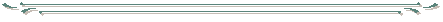 ПОСТАНОВЛЕНИЕ31.07.2020  г.                                           № 60-п                           с. ТаловкаВ соответствии с Федеральным законом от 24 июля 2007 г. N 209-ФЗ "О развитии малого и среднего предпринимательства в Российской Федерации", руководствуясь Уставом Таловского сельского поселения, администрация Таловского сельского поселения, ПОСТАНОВЛЯЕТ:1. Утвердить прилагаемый порядок и условия предоставления в аренду имущества, включенного в перечень муниципального имущества, предусмотренный частью 4 статьи 18 Федерального закона № 209-ФЗ от 24 июля 2007г «О развитии малого и среднего предпринимательства в Российской Федерации».2. В соответствии со статьей 5 Закона Волгоградской области от 26.12.2008 №1816-ОД «О порядке организации и ведения регистра муниципальных правовых актов Волгоградской области», направить копию настоящего постановления для включения в Регистр в течение 30 дней со дня его принятия.3. Настоящее постановление подлежит официальному опубликованию (обнародованию). Глава Таловского сельского поселения                                                            Камышинского муниципального районаВолгоградской области                                                               Т.В. ДаниловаПорядок и условия предоставления в аренду имущества, включенного в перечень муниципального имущества, предусмотренный частью 4 статьи 18 Федерального закона № 209-ФЗ от 24 июля 2007г «О развитии малого и среднего предпринимательства в Российской Федерации»1. Общие положения1. Настоящие Порядок и условия регулируют процедуру предоставления имущественной поддержки субъектам малого и среднего предпринимательства, а также организациям, образующим инфраструктуру поддержки субъектов малого и среднего предпринимательства в виде передачи в аренду муниципального имущества, включенного в перечень муниципального имущества, свободного от прав третьих лиц (за исключением имущественных прав субъектов малого и среднего предпринимательства), предусмотренного частью 4 статьи 18 Федерального закона № 209-ФЗ от 24 июля 2007г "О развитии малого и среднего предпринимательства в Российской Федерации" (далее именуются соответственно - муниципальное имущество, Перечень).Порядок формирования, ведения и обязательного опубликования перечня муниципального имущества, предусмотренного частью 4 статьи 18 Федерального закона "О развитии малого и среднего предпринимательства в Российской Федерации" утвержден решением Таловского сельского Совета № 49 от 19.12.2017г.1.2. Право на аренду муниципального имущества имеют субъекты малого и среднего предпринимательства, за исключением субъектов малого и среднего предпринимательства, которым не может оказываться поддержка в соответствии с частью 3 статьи 14 Федерального закона от 24 июля 2007 г. N 209-ФЗ "О развитии малого и среднего предпринимательства в Российской Федерации" (далее именуется - Федеральный закон N 209-ФЗ), организации, образующие инфраструктуру поддержки субъектов малого и среднего предпринимательства, за исключением указанных в статье 15 Федерального закона N 209-ФЗ государственных фондов поддержки научной, научно-технической, инновационной деятельности, осуществляющих деятельность в форме государственных учреждений, и физические лица, не являющиеся индивидуальными предпринимателями и применяющие специальный налоговый режим "Налог на профессиональный доход"  (далее именуются - заявители).1.3. Заявители имеют право на аренду муниципального имущества при соблюдении следующих условий:государственная регистрация и (или) постановка заявителя на налоговый учет на территории Волгоградской области;отсутствие в отношении заявителя процедур реорганизации, ликвидации и банкротства (наблюдение, внешнее управление, конкурсное производство);отсутствие у заявителей задолженности по налоговым и иным обязательным платежам в бюджеты бюджетной системы Российской Федерации.1.4. Муниципальное имущество предоставляется в аренду на срок не менее пяти лет. Срок договора аренды муниципального имущества может быть уменьшен на основании поданного до заключения такого договора заявления лица, приобретающего права владения и (или) пользования имуществом.1.5. Предоставление в аренду муниципального имущества осуществляется путем передачи:по результатам проведения торгов;без проведения торгов и на льготных условиях заявителям, осуществляющим виды предпринимательской деятельности в производственной, социальной, научной сферах и в сфере предоставления бытовых услуг, торговли и общественного питания.Предоставление земельных участков в аренду осуществляется в соответствии с положениями главы V.1 Земельного кодекса Российской Федерации:по результатам проведения торгов - в порядке, предусмотренном статьями 39.11, 39.12 Земельного кодекса Российской Федерации;без проведения торгов - в случаях, установленных пунктом 2 статьи 39.6 Земельного кодекса Российской Федерации, в порядке, предусмотренном статьями 39.14 - 39.17 Земельного кодекса Российской Федерации.2. Порядок предоставления муниципального имущества в аренду по результатам проведения торгов2.1. Передача в аренду муниципального имущества по результатам проведения торгов может осуществляться по инициативе администрации, или обладателя права хозяйственного ведения или оперативного управления - муниципального унитарного предприятия, муниципального учреждения (далее именуется - уполномоченное лицо), или по инициативе заявителя.Организатором проведения торгов и арендодателем в отношении имущества, составляющего казну Таловского сельского поселения, является администрация Таловского сельского поселения (далее – администрация). Организатором проведения торгов и арендодателем в отношении имущества, закрепленного на праве хозяйственного ведения, праве оперативного управления, является уполномоченное лицо.2.2. Заявители для предоставления в аренду муниципального имущества по результатам проведения торгов по инициативе заявителей представляют в администрацию или уполномоченному лицу заявление о предоставлении в аренду муниципального имущества по результатам проведения торгов, с приложением следующих документов:1) документ, подтверждающий полномочия представителя юридического лица (решение о назначении или об избрании либо приказ о назначении физического лица на должность), в соответствии с которым представитель обладает правом действовать от имени юридического лица без доверенности, либо доверенность на имя представителя юридического лица - для юридических лиц;2) документ, удостоверяющий личность (в случае подачи заявления о предоставлении в аренду муниципального имущества по результатам проведения торгов представителем физического лица - документ, подтверждающий полномочия представителя действовать от имени физического лица), - для физических лиц;3) для вновь созданных юридических лиц и вновь зарегистрированных индивидуальных предпринимателей, сведения о которых внесены в единый реестр субъектов малого и среднего предпринимательства в соответствии со статьей 4.1  Федерального закона N 209-ФЗ, - заявление о соответствии условиям отнесения к субъектам малого и среднего предпринимательства, установленным Федеральным законом N 209-ФЗ, по форме, утвержденной приказом Министерства экономического развития Российской Федерации от 10 марта 2016 г. N 113 "Об утверждении формы заявления о соответствии вновь созданного юридического лица и вновь зарегистрированного индивидуального предпринимателя условиям отнесения к субъектам малого и среднего предпринимательства, установленным Федеральным законом от 24 июля 2007 г. N 209-ФЗ "О развитии малого и среднего предпринимательства в Российской Федерации".2.3. Администрация или уполномоченное лицо в течение трех рабочих дней со дня поступления заявления о предоставлении в аренду муниципального имущества по результатам проведения торгов:1) запрашивает в порядке межведомственного информационного взаимодействия следующие документы:выписку из Единого государственного реестра юридических лиц - для юридических лиц;выписку из Единого государственного реестра индивидуальных предпринимателей - для индивидуальных предпринимателей;сведения из единого реестра субъектов малого и среднего предпринимательства;сведения из реестра организаций, образующих инфраструктуру поддержки субъектов малого и среднего предпринимательства;сведения об отсутствии у заявителя задолженности по налоговым и иным обязательным платежам в бюджеты бюджетной системы Российской Федерации;сведения об отсутствии решения о ликвидации заявителя - для юридических лиц;2) проверяет самостоятельно с использованием общедоступных информационных систем в сети Интернет сведения о банкротстве сведения об отсутствии введения в отношении заявителя процедур банкротства.Документы, указанные в настоящем пункте, могут быть представлены заявителями по собственной инициативе.2.4. Заявления о предоставлении в аренду муниципального имущества по результатам проведения торгов регистрируются в установленном для входящей корреспонденции порядке.Не позднее следующего рабочего дня после поступления заявления о предоставлении в аренду муниципального имущества по результатам проведения торгов в электронной форме Перечня, размещенной на официальном сайте администрации в сети Интернет, в составе сведений об обременениях имущества правами третьих лиц делается пометка о дате поступления указанного заявления.В случае поступления нескольких заявлений о предоставлении в аренду одного и того же муниципального имущества по результатам проведения торгов указанные заявления рассматриваются в порядке очередности по дате и времени их поступления.В случае если по ранее поданному заявлению о предоставлении в аренду муниципального имущества по результатам торгов администрацией или уполномоченным лицом принимается решение о проведении торгов, заявителям, подавшим заявление позже, направляется уведомление о принятом решении с разъяснением возможности участия в торгах.2.5. Администрация или уполномоченное лицо в течение 30 дней с даты поступления заявления о предоставлении в аренду муниципального имущества по результатам проведения торгов принимает решение о проведении торгов или об отказе в проведении торгов, о чем в течение трех рабочих дней уведомляет заявителя. При принятии решения об отказе в проведении торгов в уведомлении указываются причины отказа.2.6. Администрация или уполномоченное лицо принимает решение об отказе в проведении торгов при наличии хотя бы одного из следующих оснований:представление документов, указанных в пункте 2.2 настоящих Порядка и условий, обязанность по представлению которых лежит на заявителе, не в полном объеме;наличие недостоверных сведений в представленных документах;несоответствие заявителя условиям, предусмотренным пунктами 1.2 и 1.3 настоящих Порядка и условий.несоответствие субъекта малого или среднего предпринимательства требованиям, установленным статьей 4 Федерального закона N 209-ФЗ;ранее в отношении заявителя было принято решение об оказании аналогичной поддержки (условия оказания поддержки совпадают с испрашиваемой, включая форму, вид поддержки и цели ее оказания) и сроки ее оказания не истекли;если с даты признания субъекта малого или среднего предпринимательства допустившим нарушение порядка и условий оказания поддержки, в том числе не обеспечившим целевого использования средств поддержки, прошло менее чем три года;если в отношении муниципального имущества, указанного в заявлении о предоставлении в аренду муниципального имущества по результатам проведения торгов, администрацией или уполномоченным лицом принято решение о предоставлении его иному лицу;если в отношении муниципального имущества, указанного в заявлении о предоставлении в аренду муниципального имущества по результатам проведения торгов, ранее поступило заявление о предоставлении его в аренду без торгов и администрацией или уполномоченным лицом не принято решение об отказе в предоставлении муниципального имущества.2.7. Передача в аренду муниципального имущества по результатам проведения торгов осуществляется в порядке, установленном приказом Федеральной антимонопольной службы от 10 февраля 2010 г. N 67 "О порядке проведения конкурсов или аукционов на право заключения договоров аренды, договоров безвозмездного пользования, договоров доверительного управления имуществом, иных договоров, предусматривающих переход прав владения и (или) пользования в отношении государственного или муниципального имущества, и перечне видов имущества, в отношении которого заключение указанных договоров может осуществляться путем проведения торгов в форме конкурса" (далее именуется - приказ ФАС N 67), и в соответствии с конкурсной документацией.3. Порядок предоставления муниципального имущества в аренду без проведения торгов.3.1. Муниципальное имущество предоставляется в аренду без проведения торгов и на льготных условиях заявителям, осуществляющим виды экономической деятельности в соответствии с Общероссийским классификатором видов экономической деятельности (ОК 029-2014 (КДЕС Ред. 2), утвержденным Приказом Росстандарта от 31.01.2014 N 14-ст.3.2. Заявители представляют в администрацию или уполномоченному лицу заявление о предоставлении в аренду муниципального имущества без проведения торгов, с приложением следующих документов:1) документ, подтверждающий полномочия представителя юридического лица (решение о назначении или об избрании, либо приказ о назначении физического лица на должность), в соответствии с которым представитель обладает правом действовать от имени юридического лица без доверенности, либо доверенность на имя представителя юридического лица - для юридических лиц;2) документ, удостоверяющий личность (в случае подачи заявления о предоставлении в аренду муниципального имущества без проведения торгов представителем физического лица - документ, подтверждающий полномочия представителя действовать от имени физического лица), - для физических лиц;3) для вновь созданных юридических лиц и вновь зарегистрированных индивидуальных предпринимателей, сведения о которых внесены в единый реестр субъектов малого и среднего предпринимательства в соответствии со статьей 4.1  Федерального закона N 209-ФЗ, - заявление о соответствии условиям отнесения к субъектам малого и среднего предпринимательства, установленным Федеральным законом N 209-ФЗ, по форме, утвержденной приказом Министерства экономического развития Российской Федерации от 10 марта 2016 г. N 113 "Об утверждении формы заявления о соответствии вновь созданного юридического лица и вновь зарегистрированного индивидуального предпринимателя условиям отнесения к субъектам малого и среднего предпринимательства, установленным Федеральным законом от 24 июля 2007 г. N 209-ФЗ "О развитии малого и среднего предпринимательства в Российской Федерации";4) копии учредительных документов для юридических лиц;5) копия решения об одобрении или о совершении крупной сделки (в случае если требование о необходимости наличия такого решения для совершения крупной сделки установлено законодательством Российской Федерации, учредительными документами юридического лица и если для заявителя заключение договора аренды является крупной сделкой).3.3. Администрация или уполномоченное лицо в течение трех рабочих дней со дня поступления заявления о предоставлении в аренду муниципального имущества без проведения торгов:1) запрашивает в порядке межведомственного информационного взаимодействия следующие документы:выписку из Единого государственного реестра юридических лиц - для юридических лиц;выписку из Единого государственного реестра индивидуальных предпринимателей - для индивидуальных предпринимателей;сведения из единого реестра субъектов малого и среднего предпринимательства;сведения из реестра организаций, образующих инфраструктуру поддержки субъектов малого и среднего предпринимательства;сведения об отсутствии задолженности по налоговым и иным обязательным платежам в бюджеты бюджетной системы Российской Федерации;сведения об отсутствии решения о ликвидации заявителя - для юридических лиц;2) проверяет самостоятельно с использованием общедоступных информационных систем в сети Интернет сведения о банкротстве, сведения об отсутствии введения в отношении заявителя процедур банкротства.Документы, указанные в настоящем пункте, могут быть представлены заявителями по собственной инициативе.3.4. Заявления о предоставлении в аренду муниципального имущества без проведения торгов регистрируются в установленном для входящей корреспонденции порядке.Не позднее следующего рабочего дня после поступления заявления о предоставлении в аренду муниципального имущества без проведения торгов в электронной форме Перечня, размещенной на официальном сайте администрации в сети Интернет, в составе сведений об обременениях имущества правами третьих лиц делается пометка о дате поступления указанного заявления.В случае поступления нескольких заявлений о предоставлении в аренду муниципального имущества без проведения торгов в отношении одного и того же муниципального имущества указанные заявления рассматриваются в порядке очередности по дате и времени их поступления.3.5. Администрация или уполномоченное лицо в течение 10 рабочих дней с даты поступления в администрацию или уполномоченному лицу заявления о предоставлении в аренду муниципального имущества без проведения торгов и документов, указанных в пунктах 3.2, 3.3 настоящих Порядка и условий, рассматривает их и по результатам рассмотрения принимает решение о предоставлении муниципального имущества без проведения торгов либо решение об отказе в предоставлении муниципального имущества без проведения торгов, о чем в течение трех рабочих дней с даты принятия решения в письменной форме уведомляет заявителя.Решение администрации или уполномоченного лица о предоставлении в аренду муниципального имущества без проведения торгов либо решение об отказе в предоставлении в аренду муниципального имущества без проведения торгов принимается в порядке очередности по дате и времени поступления заявления о предоставлении в аренду муниципального имущества без проведения торгов.При принятии решения об отказе в предоставлении в аренду муниципального имущества в уведомлении указываются причины отказа.3.6. Администрация или уполномоченное лицо принимает решение об отказе в предоставлении в аренду муниципального имущества без проведения торгов при наличии хотя бы одного из следующих оснований:представление документов, указанных в пункте 3.2 настоящих Порядка и условий, обязанность по представлению которых лежит на заявителе, не в полном объеме;наличие недостоверных сведений в представленных документах;несоответствие заявителя критериям и условиям, предусмотренным пунктами 1.2, 1.3, 3.1 настоящих Порядка и условий;несоответствие субъекта малого или среднего предпринимательства требованиям, установленным статьей 4 Федерального закона N 209-ФЗ;ранее в отношении заявителя было принято решение об оказании аналогичной поддержки (условия оказания поддержки совпадают с испрашиваемой, включая форму, вид поддержки и цели ее оказания) и сроки ее оказания не истекли;если с даты признания заявителя допустившим нарушение порядка и условий оказания поддержки, в том числе не обеспечившим целевого использования средств поддержки, прошло менее чем три года;если в отношении муниципального имущества, указанного в заявлении о предоставлении в аренду муниципального имущества без проведения торгов, администрацией или уполномоченным лицом принято решение о предоставлении его иному лицу;если муниципальное имущество, указанное в заявлении о предоставлении в аренду муниципального имущества без проведения торгов, является предметом торгов, извещение о проведении которых размещено в порядке, установленном приказом ФАС N 67;если в отношении муниципального имущества, указанного в заявлении о предоставлении в аренду муниципального имущества без проведения торгов, ранее поступило заявление о предоставлении в аренду муниципального имущества по результатам торгов и администрацией или уполномоченным лицом не принято решение об отказе в предоставлении муниципального имущества в аренду.В случае если администрацией или уполномоченным лицом по собственной инициативе принято решение о проведении торгов в отношении муниципального имущества, извещение о проведении торгов в порядке, установленном приказом ФАС N 67, не размещается до рассмотрения заявления о предоставлении в аренду муниципального имущества без проведения торгов. В случае принятия по результатам рассмотрения указанного заявления решения о предоставлении муниципального имущества в аренду без проведения торгов, решение о проведении торгов в отношении такого имущества, принятое администрацией или уполномоченным лицом по собственной инициативе, подлежит отмене.3.7. Администрация или уполномоченное лицо не позднее 15 рабочих дней со дня принятия решения о предоставлении муниципального имущества в аренду без проведения торгов осуществляет подготовку проекта договора аренды, и его подписание, а также направление указанного договора для подписания заявителю.4. Льготные условия4.1. При заключении договора аренды муниципального имущества без проведения торгов с заявителями, соответствующими условиям, указанным в пункте 1.3 настоящих Порядка и условий, осуществляющими виды экономической деятельности в соответствии с Общероссийским классификатором видов экономической деятельности (ОК 029-2014 (КДЕС Ред. 2), утвержденным Приказом Росстандарта от 31.01.2014 N 14-ст, размер арендной платы устанавливается на льготных условиях. Предусмотрены следующие льготы:в первый год аренды - 20 процентов от размера арендной платы;во второй год аренды - 30 процентов от размера арендной платы;в третий год аренды - 40 процентов от размера арендной платы;в четвертый год аренды и последующие - 60 процентов от размера арендной платы.4.2. В случае досрочного расторжения договора аренды муниципального имущества без проведения торгов по инициативе арендатора и заключении в течение одного календарного года со дня расторжения договора, нового договора аренды в отношении того же объекта, включенного в Перечень, с тем же арендатором, размер льготы по арендной плате определяется исходя из совокупного срока аренды по таким договорам.5. Заключительные положения5.1. В случае несоблюдения арендатором условий договора аренды муниципального имущества, требований настоящих Порядка и условий и законодательства Российской Федерации администрация или уполномоченное лицо принимает предусмотренные законодательством меры для досрочного расторжения договора аренды муниципального имущества.Об утверждении порядка и условий предоставления в аренду имущества, включенного в перечень муниципального имущества, предусмотренный частью 4 статьи 18 Федерального закона № 209-ФЗ от 24 июля 2007г «О развитии малого и среднего предпринимательства в Российской Федерации»Приложение к постановлению администрации Таловского сельского поселения № 60-п  от  31.07.2020 г.